Оценка эффективности действующих муниципальных программСудбищенского сельского поселенияНоводеревеньковского района Орловской областиза 2021 год         Руководствуясь ст. 179 Бюджетного кодекса, оценка эффективности муниципальных программ за 2020 год, проведена в соответствии с требованиями Порядка принятия решений о разработке муниципальных программ, их формирования и реализации и Порядка проведения оценки эффективности реализации муниципальных программ, утвержденных постановлением Администрации Судбищенского  сельского поселения Новодеревеньковского  района Орловской области от 24.05.2016 года №104.Экспертная оценка эффективности реализации муниципальных программ за январь-декабрь 2021 года проведена на основе данных ответственных исполнителей.Оценка эффективности реализации муниципальных программ в 2021 году осуществлялась путем анализа полученных значений полноты финансирования и оценки достижения плановых значений целевых показателей при помощи системы критериев.       Результаты оценки эффективности реализации следующих муниципальных программ, действующих в 2021 году:1. «Комплексное развитие сельских территорий на 2021-2023 годы и на период до 2025 года», утверждена постановлением администрации Судбищенского сельского поселения Новодеревеньковского района Орловской области от 04.12.2020 года № 51; 2. «Благоустройство территории Судбищенского сельского поселения на 2021-2023 годы», утверждена постановлением администрации Судбищенского сельского поселения Новодеревеньковского района Орловской области от 16.11.2020 года № 45;3. «Развитие информационных и коммуникационных технологий администрации Судбищенского сельского поселения на 2021-2023 годы», утверждена постановлением администрации Судбищенского сельского поселения Новодеревеньковского района Орловской области от 16.11.2020 года №47;4. «Развитие физической культуры и спорта в Судбищенском сельском поселении на 2021-2023 годы», утверждена постановлением администрации Судбищенского сельского поселения от 16.11.2020 года №48;  5. «Профилактика безнадзорности и правонарушений несовершеннолетних и защита их прав в МО Судбищенское сельское поселение на 2021-2023 годы», утверждена постановлением администрации Судбищенского сельского поселения Новодеревеньковского района Орловской области от 16.11.2020 года №44;6. «Военно-патриотическое воспитание несовершеннолетних и молодёжи Судбищенского сельского поселения на 2021-2023 годы, утверждена постановлением администрации Судбищенского сельского поселения Новодеревеньковского района Орловской области от 16.11.2020 года №46. 7. «Обеспечение пожарной безопасности на территории Судбищенского сельского поселения на 2020-2022 годы», утверждена постановлением администрации Судбищенского сельского поселения от 07.11.2019 года № 27;8. «О развитии и поддержке малого и среднего предпринимательства в Судбищенском сельском поселении на 2019-2021 годы», утверждена постановлением администрации Судбищенского сельского поселения от 28.11.2018 года № 25;9. «Энергосбережение и повышение энергетической эффективности Судбищенского сельского поселения на 2020-2022 годы», утверждена постановлением администрации Судбищенского сельского поселения от 07.11.2019 года № 25;10. «Комплексные меры противодействия злоупотреблению наркотиками и их незаконному обороту на 2020-2022 годы», утверждена постановлением администрации Судбищенского сельского поселения от 07.11.2019 года № 28;1.Муниципальная программа «Комплексное  развитие сельских территорий на 2021-2023 годы и на период до 2025 года».Объем средств за счет всех источников финансирования на реализацию программы был предусмотрен в сумме 350 тыс. руб. Все средства из местного бюджета.   2021 – 50 тыс. рублей, 2022 – 30 тыс. рублей, 2023- 270 тыс. рублей, 2024- 0, 2025-0. Уровень освоения средств по программе в 2021 году составил 0%.В программе имеются значения целевых показателей. Плановые значения целевых показателей не выполнены по всем мероприятиям программы.В результате анализа оценка эффективности Программы неудовлетворительная.2. Муниципальная программа «Благоустройство территории Судбищенского сельского поселения на 2021-2023 годы».Объем средств за счет всех источников финансирования на реализацию программы был предусмотрен в сумме  420 тыс. руб. Все средства из местного бюджета. 2021-140 тыс. руб., 2022-140 тыс. рублей, 2023-140 тыс. рублей.  На 2021 г. было освоено 132,4 тыс. рублей. Уровень освоения средств по программе в 2021 году составил 94,6%.В программе имеются значения целевых показателей. Плановые значения целевых показателей в основном выполнены.В результате анализа оценка эффективности Программы удовлетворительная.3. Муниципальная программа «Развитие информационных и коммуникационных технологий администрации Судбищенского сельского поселения на 2021-2023 годы».Объем средств за счет всех источников финансирования на реализацию программы был предусмотрен в сумме 298 тыс. руб. Все средства из местного бюджета.2021-82 тыс. рублей, 2022-108 тыс. рублей.,2023-108 тыс. рублей.В 2021 году освоено 86,9 тыс. рублей.Уровень освоения средств по программе в 2021 году составил 106%.В программе имеются значения целевых показателей. Плановые значения целевых показателей выполнены  по всем показателям.В результате анализа оценка эффективности Программыудовлетворительная.4. Муниципальная программа «Развитие физической культуры и спорта в Судбищенском сельском поселении на 2021-2023 годы».Объем средств за счет всех источников финансирования на реализацию программы был предусмотрен в сумме 9 тыс. руб. Все средства из местного бюджета. 2021 -4 тыс. рублей, 2022- 3 тыс. рублей, 2023- 2 тыс. рублей.В 2021 году освоено 170 рублей. Уровень освоения средств по программе в 2021 году составил 4,25%.В программе имеются значения целевых показателей. Плановые значения целевых показателей по программе  выполнены частично.В результате анализа оценка эффективности Программы удовлетворительная.  5.Муниципальная программа «Профилактика безнадзорности и правонарушений несовершеннолетних и защита их прав в МО Судбищенское сельское поселение на 2021-2023 годы».Объем средств за счет всех источников финансирования на реализацию программы   был предусмотрен в сумме 6 тыс. руб. Все средства из местного бюджета. 2021 -2 тыс., 2022 – 2 тыс.,2023 - 2 тыс. руб. Уровень освоения средств по программе в 2021 году составил 60%. В 2021 году освоено 1 тыс. 200 рублей.В программе имеются значения целевых показателей. Плановые значения целевых показателей по программе  выполнены частично.В результате анализа оценка эффективности Программы удовлетворительная.6. Муниципальная программа «Военно-патриотическое воспитание несовершеннолетних и молодёжи Судбищенского сельского поселения на 2021-2023 годы».Объем средств за счет всех источников финансирования на реализацию программы     был предусмотрен в сумме 62,5 тыс. руб. Все средства из местного бюджета: 2021 -2,5 тыс., 2022 – 30 тыс.,2023- 30 тыс. руб. Уровень освоения средств по программе в 2021 году составил 3104%. В 2021 году освоено 77,6 тыс. руб.В программе имеются значения целевых показателей. Плановые значения целевых показателей выполнены по всем мероприятиям программы.В результате анализа оценка эффективности Программы удовлетворительная.7.Муниципальная программа «Обеспечение пожарной безопасности на территории Судбищенского сельского поселения на 2020-2022 годы».Объем средств за счет всех источников финансирования на реализацию программы     был предусмотрен в сумме 21 тыс. руб. Все средства из местного бюджета. 2020 -7 тыс., 2021 – 7 тыс.,2022- 7 тыс. руб. Уровень освоения средств по программе в 2021 году составил 15,7%. В 2021 году освоено 1тыс.100 рублей.В программе имеются значения целевых показателей. Плановые значения целевых показателей по программе выполнены частично.В результате анализа оценка эффективности Программы удовлетворительная8.Муниципальная программа «О развитии и поддержке малого и среднего предпринимательства в Судбищенском сельском поселении на 2019-2021 годы».Объем средств за счет всех источников финансирования на реализацию программы     был предусмотрен в сумме 5 тыс. руб. Все средства из местного бюджета: 2019 -1 тыс., 2020 – 2 тыс.,2021- 2 тыс. руб. Уровень освоения средств  по программе в 2021 году составил 110%.  В 2021 году освоено 2 тыс.200 рублей.В программе имеются значения целевых показателей. Плановые значения целевых показателей выполнены по всем мероприятиям программы.В результате анализа оценка эффективности Программы удовлетворительная9.Муниципальная программа «Энергосбережение и повышение энергетической эффективности Судбищенского сельского поселения на 2020-2022 годы».Объем средств за счет всех источников финансирования на реализацию программы     был предусмотрен в сумме 30 тыс. руб. Все средства из местного бюджета: 2020 -10 тыс., 2021 – 10 тыс.,2022- 10 тыс. руб. Уровень освоения средств по программе в 2021 году составил 46%. В 2021 году освоено 4 тыс.600 рублей.В программе имеются значения целевых показателей. Плановые значения целевых показателей выполнены частично.В результате анализа оценка эффективности Программы удовлетворительная.10.Муниципальная программа «Комплексные меры противодействия злоупотреблению наркотиками и их незаконному обороту на 2020-2022 годы».Объем средств за счет всех источников финансирования на реализацию программы     был предусмотрен в сумме 1,5 тыс. руб. Все средства из местного бюджета. 2020 – 500 руб., 2021 – 500 руб.,2022- 500 руб. Уровень освоения средств по программе в 2021 году составил  80%.В 2021 году освоено 400 рублей.В программе имеются значения целевых показателей. Плановые значения целевых показателей   выполнены частично.В результате анализа оценка эффективности Программы удовлетворительная            В результате проведенной оценки эффективности выявлено следующее:В 2021 году - по 1 муниципальной программе не освоены средства в полном объеме (0%);-по 6 муниципальным программам освоены средства частично (94,6 %,  4,25%, 60%, 15,7%, 46%,80%);-по 3 муниципальным программам средства освоены в полном объеме.           По результатам проведенной оценки эффективности реализации в 2021 году муниципальных программ актуальными остаются требования, которые в 2022 году необходимо применять при реализации муниципальных программ:- осуществление систематического контроля за реализацией программных мероприятий не только в стоимостном, но и в натуральном выражении;- при возникновении объективных причин изменения значений целевых индикаторов, осуществлять их своевременную корректировку; - при изменении объема финансирования мероприятий, осуществлять его своевременную корректировку.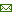 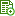 